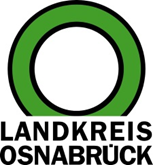 Landkreis Osnabrück	Sprechzeiten:	Der Landkreis im Internet:Am Schölerberg 1	Montag bis Freitag, 8.00 bis 13.00 Uhr.	http://www.lkos.de49082 Osnabrück	Donnerstag auch bis 17.30 Uhr.	Ansonsten nach VereinbarungWeitere Corona-Infektion am Artland-Gymnasium: Schüler werden weiter im Home-Schooling unterrichtetQuakenbrück. Weiterer Corona-Fall am Artland-Gymnasium in Quakenbrück: Mit der jüngsten Reihentestung wurde ein Schüler positiv getestet, damit liegt die Gesamtzahl bei nun acht Schülerinnen und Schülern. Die Niedersächsische Landesschulbehörde und die Schulleitung haben entschieden, dass der Unterricht in der kommenden Woche weiter im Home-Schooling erfolgt.Aufgrund der neuen Infektion müssen weitere fünf Lehrkräfte in Quarantäne. Damit liegt die Gesamtzahl bei 43 Lehrerinnen und Lehrern. Hinzu kommen drei weitere Klassen/Kurse, so dass nun 14 Klassen/Kurse und der Großteil eines Oberstufenjahrgangs in Quarantäne sind.Am vergangenen Wochenende hatte es die ersten vier bestätigten Corona-Infektionen am Artland-Gymnasium gegeben. Mitte der Woche hatte die Anzahl bei sieben gelegen, nun gibt es die achte nachgewiesene Erkrankung.Landkreis Osnabrück  Postfach 25 09  49015 OsnabrückDie LandrätinDie LandrätinAn dieRedaktionReferat für Assistenzund Kommunikation-Pressestelle-Datum:	11.09.2020Zimmer-Nr.:	2063Auskunft erteilt:	Henning Müller-DetertDurchwahl:Referat für Assistenzund Kommunikation-Pressestelle-Datum:	11.09.2020Zimmer-Nr.:	2063Auskunft erteilt:	Henning Müller-DetertDurchwahl:Pressemitteilung
Tel.: (05 41) 501-Fax: (05 41) 501-e-mail:246362463mueller-detert@lkos.de